Comune di Unione Terre di Frontiera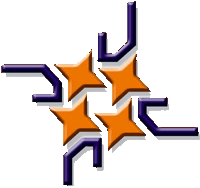 Provincia di ComoALL’UFFICIO TRIBUTIOGGETTO: Istanza di voltura dei rimborsi dell’Imposta Municipale Propria (I.M.U.).Il/la sottoscritt.... ...................................................................................... nat.... il ......................................... a .............................................................................. prov. .......... e residente in ................................................ prov. .............. via/piazza ....................................................................................................................... n. ........ codice fiscale ...................................................................... recapito telefonico .................................................C H I E D Eche il rimborso dell’Imposta Municipale Propria (IMU) di cui al seguente prospetto:intestato al de cuius ......................................................................................sia volturato a favore degli eredi.Il sottoscritto a conoscenza del disposto dell’art. 76 del d.P.R. 28 dicembre 2000, n. 445, che testualmente recita:“Art. 76 - Norme penali.1. Chiunque rilascia dichiarazioni mendaci, forma atti falsi o ne fa uso nei casi previsti dal presente testo unico è punito ai sensi del codice penale e delle leggi speciali in materia.2. L’esibizione di un atto contenente dati non più rispondenti a verità equivale ad uso di atto falso.3. Le dichiarazioni sostitutive rese ai sensi degli articoli 46 (certificazione) e 47 (notorietà) e le dichiarazioni rese per conto delle persone indicate nell'articolo 4, comma 2, (impedimento temporaneo) sono considerate come fatte a pubblico ufficiale.4. Se i reati indicati nei commi 1, 2 e 3 sono commessi per ottenere la nomina ad un pubblico ufficio o l'autorizzazione all'esercizio di una professione o arte, il giudice, nei casi più gravi, può applicare l'interdizione temporanea dai pubblici uffici o dalla professione e arte.”ferma restando, a norma del disposto dell'art. 75, dello stesso d.P.R. n. 445/2000, nel caso di dichiarazione non veritiera, la decadenza dai benefici eventualmente conseguiti e sotto la propria personale responsabilità,D I C H I A R A   C H Eil de cuius .................................................................................................................................................. nato a .................................................................................................. il ............................................................ stato civile .................................. è deceduto/a in ....................................................... in data ...........................	lasciando disposizione testamentaria: (Notaio ......................................................................................... in data ........................ rep. N. ........................ registrato a ...................................................................... il ..................................................)	senza lasciare testamentogli unici eredi sono quelli legittimi risultanti dal seguente prospetto:	tra i coniugi suddetti non è mai intervenuta sentenza di separazione e all’atto del decesso convivevano sotto lo stesso tetto;	non vi sono altri eredi oltre ai suddetti.I seguenti eredi inabilitati, interdetti o inabili............................................................................................................................................................................. ............................................................................................................................................................................. sono legalmente rappresentati da ....................................................................................................................... giusta nomina rilasciata in data ...........................................................................................................................gli eredi ..................................................................................................................................................... ............................................................................................................................................................................. hanno rinunciato puramente e semplicemente all’eredità con dichiarazione resa in data .................................. innanzi a .............................................................................................................................................................ai fini dell’imposta di successione:	gli importi sopra indicati sono stati regolarmente denunciati presso l’ufficio di ........................................ il ................................................. prot. n. ...........................	gli eredi si trovano nella posizione di esenzione fiscale prevista dall’art. 28, comma 7, del D.Lgs. 31/10/90 n. 346 ai sensi del quale “Non vi è obbligo di dichiarazione se l’eredità è devoluta al coniuge e ai parenti in linea retta del defunto e l’attivo ereditario ha un valore non superiore a € 25.822,84 e non comprende beni immobili o diritti reali immobiliari”.Dichiara di essere informato, tramite apposita informativa resa disponibile dall’ente a cui è indirizzato il presente documento, ai sensi e per gli effetti degli articoli 13 e seg. del Regolamento Generale sulla Protezione dei Dati (RGPD-UE 2016/679), che i dati personali raccolti saranno trattati, anche con strumenti informatici, esclusivamente nell’ambito del procedimento per il quale la presente istanza/dichiarazione viene resa......................................., lì ......................................IL/LA DICHIARANTE..................................................................Ai sensi dell'art. 38, d.P.R. 445 del 28 dicembre 2000, la dichiarazione è sottoscritta dall'interessato in presenza del dipendente addetto ovvero sottoscritta e inviata insieme alla fotocopia, non autenticata di un documento di identità del dichiarante, all'ufficio competente via fax, tramite un incaricato, oppure a mezzo posta.N.D.TRIBUTOIMPORTOINTERESSITOTALE 1Quota attribuita al Comune	€..........................................................................................2Quota attribuita allo Stato	€..........................................................................................Totali €..........................................................................................Num.d’ord.COGNOME E NOMELuogo e data di nascitaResidenzaGrado di parentela con il de cuius.....................................................................................................................................................................................................................................................................................................................................................................................................................................................................................................................................................................................................................................................................................................................................................................................................................................................................................................................................................................................................................................................................................FIRMATA DAL DICHIARANTEIN MIA PRESENZAlì ..................................L’ADDETTO........................................SI ALLEGA FOTOCOPIA: CARTA D’IDENTITA’ PASSAPORTO PATENTE ........................................................................